COLEGIO EMILIA RIQUELME  GUIA DE APRENDIZAJEACTIVIDAD VIRTUAL SEMANA DEL 16 AL 19 DE JUNIOCOLEGIO EMILIA RIQUELME  GUIA DE APRENDIZAJEACTIVIDAD VIRTUAL SEMANA DEL 16 AL 19 DE JUNIOCOLEGIO EMILIA RIQUELME  GUIA DE APRENDIZAJEACTIVIDAD VIRTUAL SEMANA DEL 16 AL 19 DE JUNIO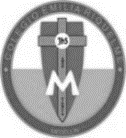 Asignatura: Educación ArtísticaGrado:   4°Docente: Estefanía LondoñoDocente: Estefanía LondoñoViernes, 19 de junio del 2020   Agenda virtual: Realización del tercer periodo y escritura de desempeños. DesempeñosMuestro dominio de conceptos relativos a los distintos lenguajes artísticos.Reconozco y analizo las muestras artísticas del pasado.Doy razón oral y escrita sobre realidades estéticas. TemasVisualización de muestras artísticas. Estilos y técnicas del arte. Taller de creación artística OJO para acompañar la portada de nuestro tercer periodo, dibujaremos una máquina del tiempo, pueden buscar ideas en internet, yo te dejo algunas aquí. 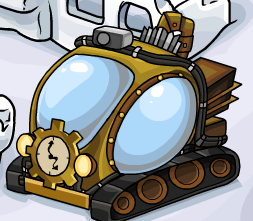 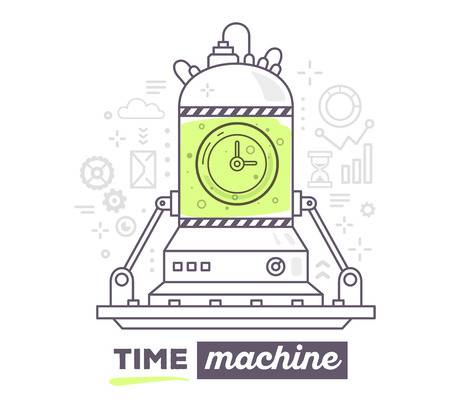 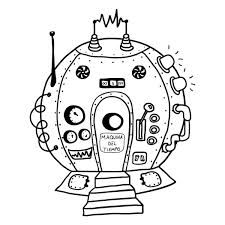 Viernes, 19 de junio del 2020   Agenda virtual: Realización del tercer periodo y escritura de desempeños. DesempeñosMuestro dominio de conceptos relativos a los distintos lenguajes artísticos.Reconozco y analizo las muestras artísticas del pasado.Doy razón oral y escrita sobre realidades estéticas. TemasVisualización de muestras artísticas. Estilos y técnicas del arte. Taller de creación artística OJO para acompañar la portada de nuestro tercer periodo, dibujaremos una máquina del tiempo, pueden buscar ideas en internet, yo te dejo algunas aquí. Viernes, 19 de junio del 2020   Agenda virtual: Realización del tercer periodo y escritura de desempeños. DesempeñosMuestro dominio de conceptos relativos a los distintos lenguajes artísticos.Reconozco y analizo las muestras artísticas del pasado.Doy razón oral y escrita sobre realidades estéticas. TemasVisualización de muestras artísticas. Estilos y técnicas del arte. Taller de creación artística OJO para acompañar la portada de nuestro tercer periodo, dibujaremos una máquina del tiempo, pueden buscar ideas en internet, yo te dejo algunas aquí. Viernes, 19 de junio del 2020   Agenda virtual: Realización del tercer periodo y escritura de desempeños. DesempeñosMuestro dominio de conceptos relativos a los distintos lenguajes artísticos.Reconozco y analizo las muestras artísticas del pasado.Doy razón oral y escrita sobre realidades estéticas. TemasVisualización de muestras artísticas. Estilos y técnicas del arte. Taller de creación artística OJO para acompañar la portada de nuestro tercer periodo, dibujaremos una máquina del tiempo, pueden buscar ideas en internet, yo te dejo algunas aquí. 